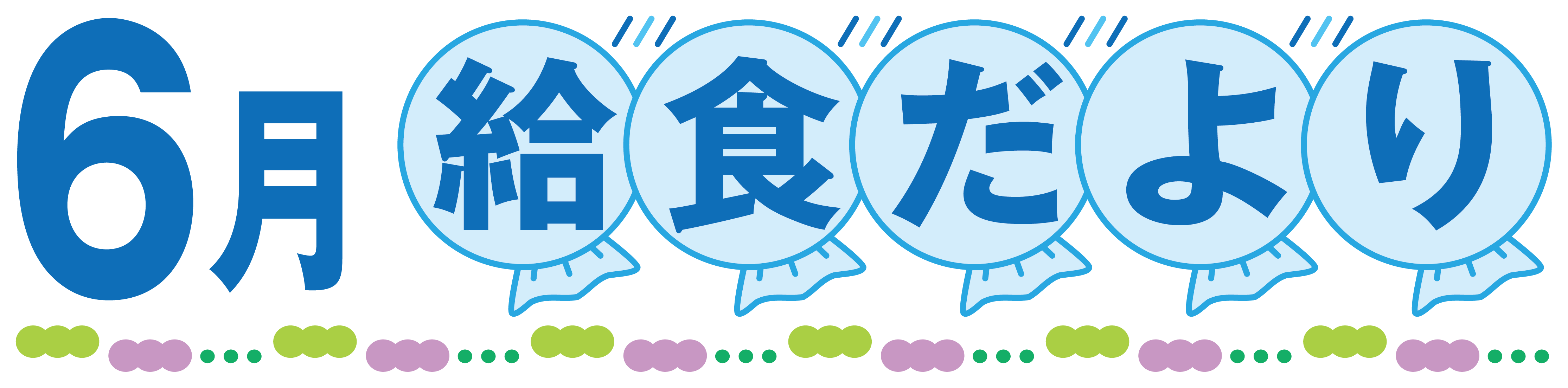 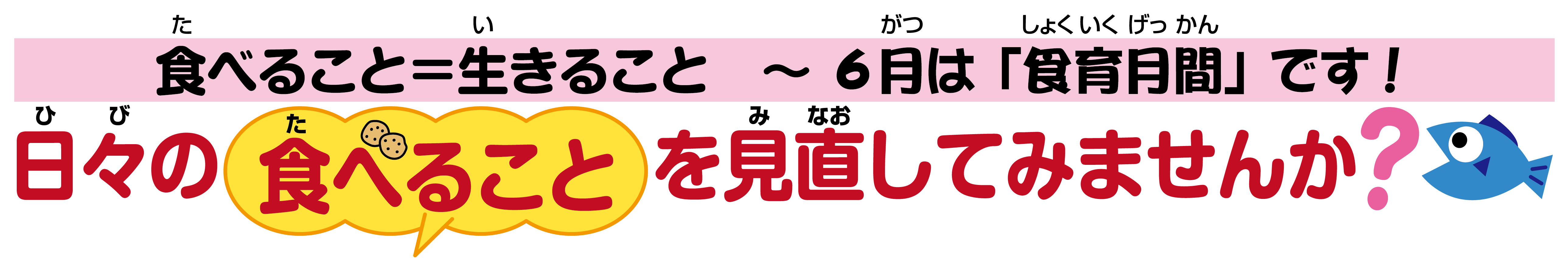 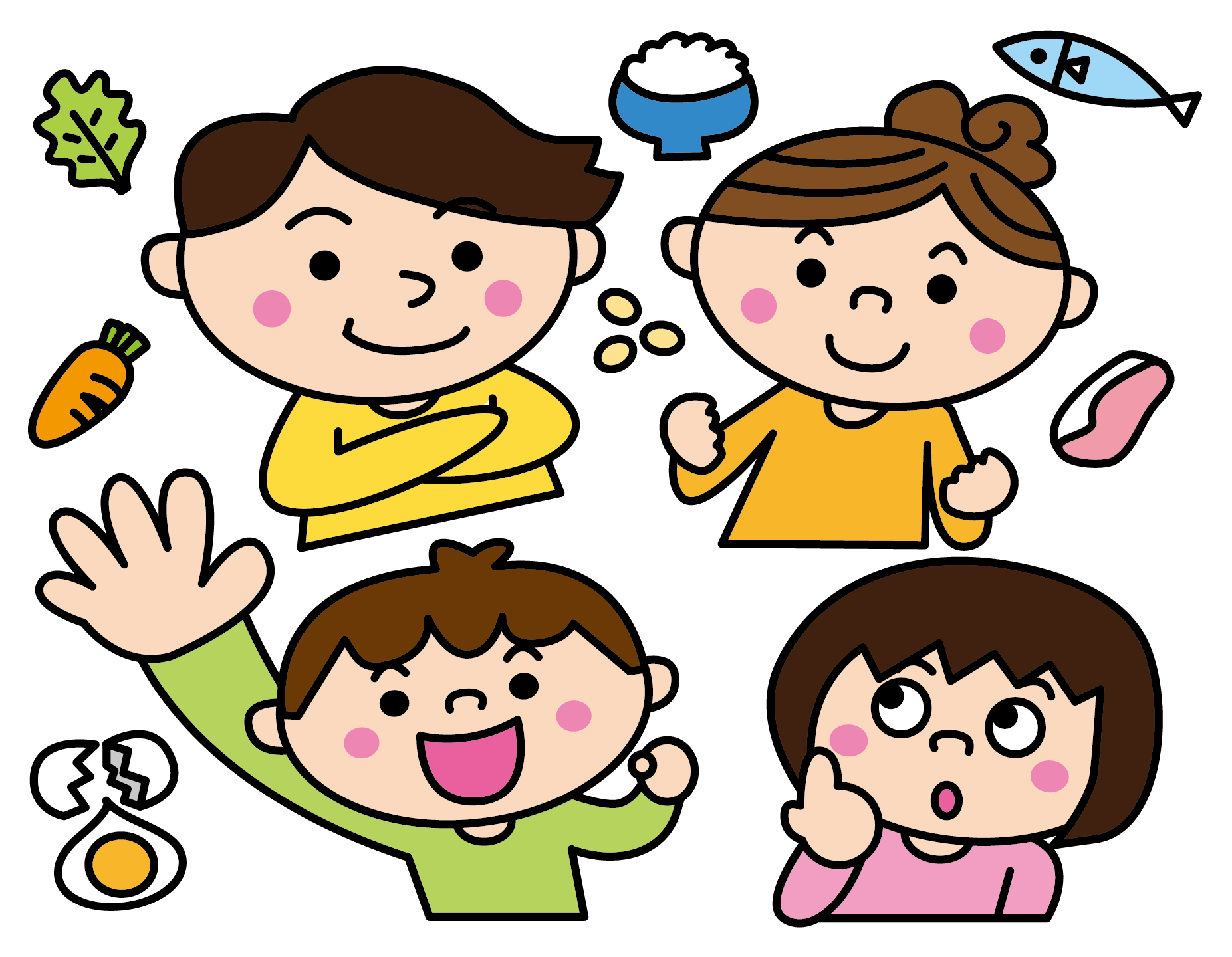 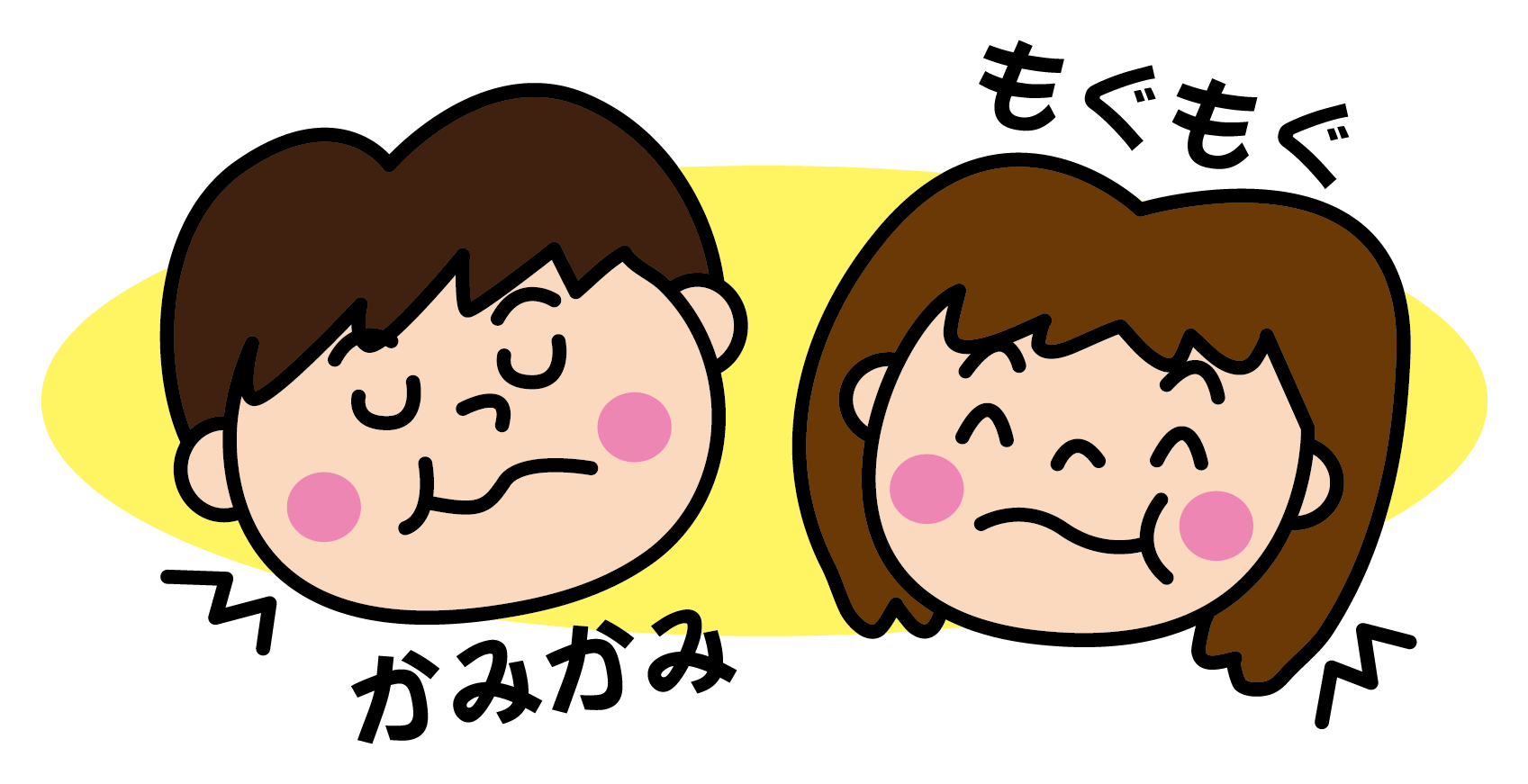 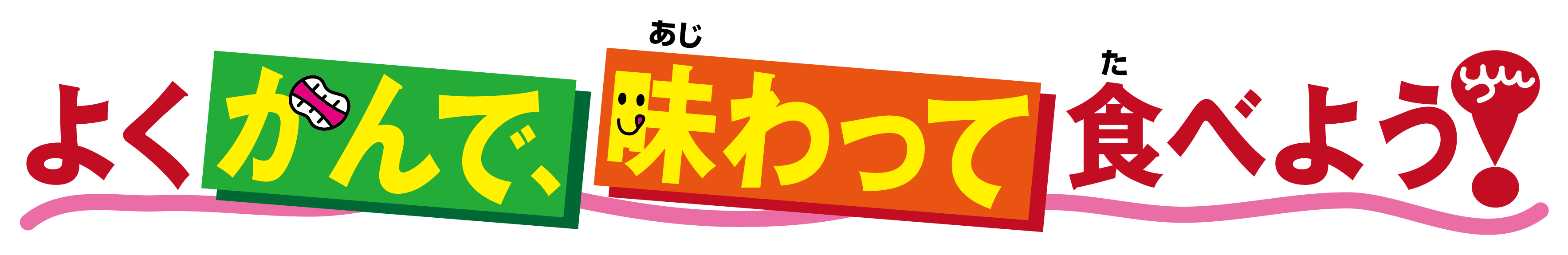 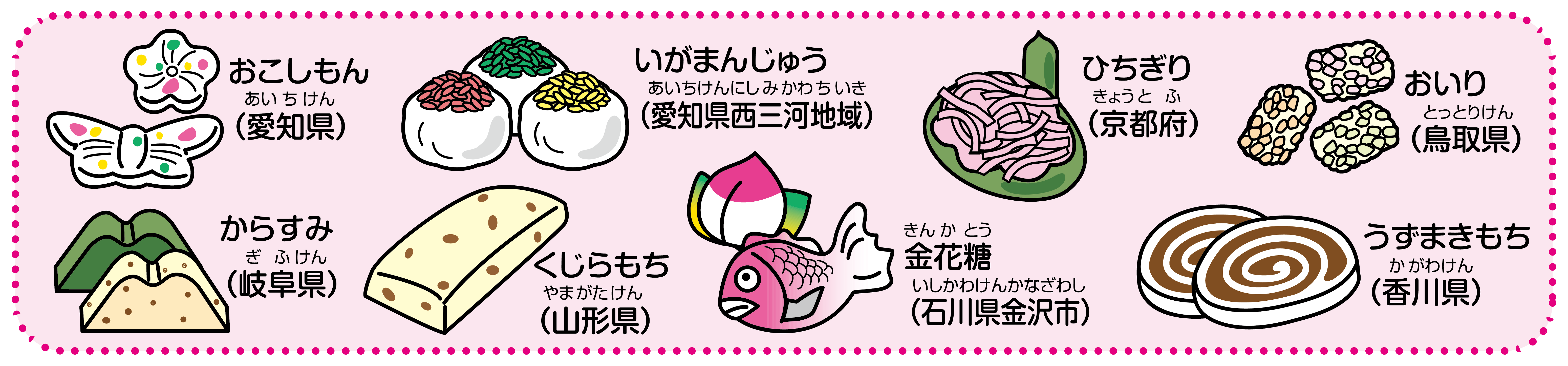 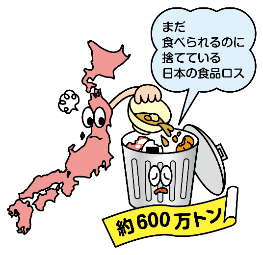 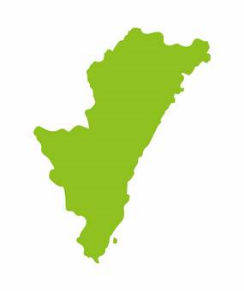 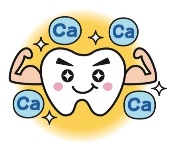 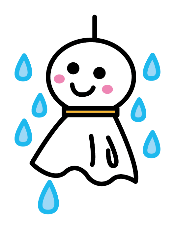 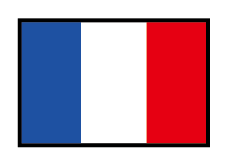 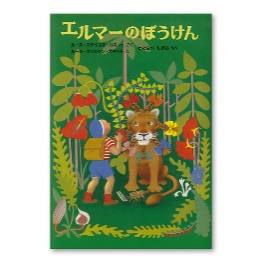 *